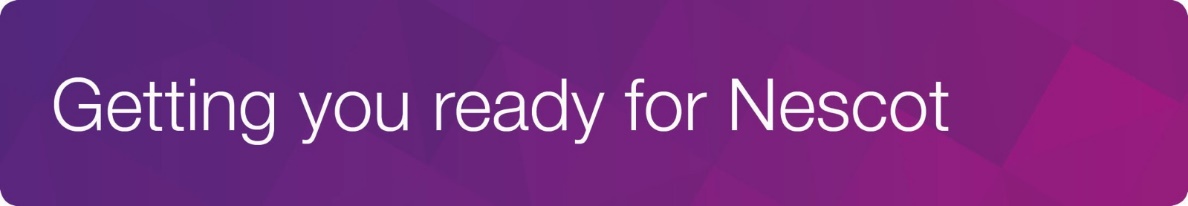 Hairdressing30 Day Challenge Questions/Activities for prospective learnerWho won British Hairdresser of the year in 2019?Collect 5 pictures of funny/amusing lockdown haircuts and give each one a name to suit the lookName 5 famous hairdressers throughout the ages.Why are these hairdressers famous? How old does the law say a person should be before a salon is allowed to colour their hair?  Are you surprised by this?Gather  images of family members with iconic hairstyle from their past and ask them how they NOW feel about THAT hairstyleWhat does the word highlighting hair mean to you? Collect 3 images of highlightsWhat are 4 different hair services that you might receive in a barber shop?L’Oréal is a famous hair brand, what other brands are owned by L’OréalWho are Toni and Guy? Why are they considered to be such leaders in the hairdressing world?What is Barbicide and how and why do we use it in a salon What is your favourite hairstyle and why? In the 18th century men wore wigs as part of the fashion? Find some pictures of 18th Century wigsWhat were the wigs made from? What is traction alopecia? Research images of traction alopecia Who is the Queen’s hairdresser?What year was the bob hairstyle first created and who created itCollect photos of different versions of the bob haircutWhat era do you think had the coolest hairstyles? Collect some pictures from this eraName your favourite hair product and explain why you love itCan you find 3 different hair colour brands? Which one would you choose and why?Which hairstyle is the one you dislike the most and why?Hairdressers are amongst the happiest people in their jobsWhy do you think this is?Upload 5 of your favorite hair colour looksWhy is color so important within the hairdressing industry?List at least 5 career opportunities relating to Hairdressing If you could change something about your own hair, what would that be and why?Research Label M products on-lineWhat event they are the official haircare product of?Using tools you have at home (irons, wands, rollers, pins, accessories etc.) create and photograph a before and after of you doing your own hairWho is Vidal Sassoon? Research some of the haircuts he is famous for.Why are celebrities important in hairdressing? Find pictures of celebrities who have famous hairstyles that people want to copy or have copied. Before you color or dye someone’s hair you must carry out a skin test. How do you carry one out and why is it important?Where do hairdressers buy their tool, equipment and products? Hairdressers will often say you need to get your haircut every six weeks, why do you think this is?     How often do you have your hair cut?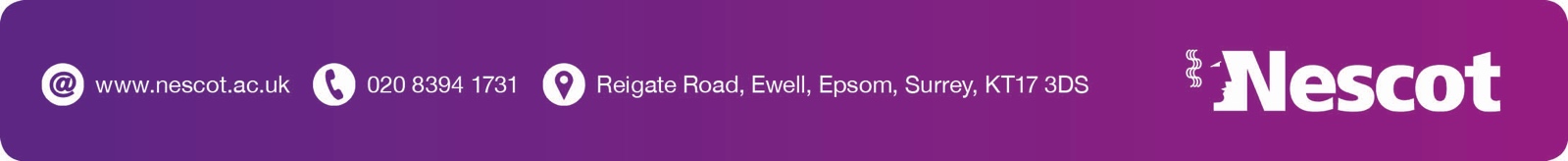 